OMB Control No. 0648-xxxxExpiration Date: xx/xx/xxxxOffice of Science & TechnologyNOAA FisheriesSilver Spring, MD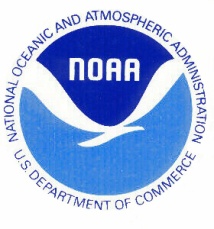 ASSESSMENT OF THE SOCIAL AND ECONOMIC IMPACT OF HURRICANES AND OTHER CLIMATE-RELATED NATURAL DISASTERS ON COMMERCIAL AND RECREATIONAL FISHING INDUSTRIES IN THE EASTERN, GULF COAST, AND CARIBBEAN TERRITORIES OF THE UNITED STATESWe want to learn how you were affected by [____name of storm____] immediately following the storm. Your responses and participation in this survey are ANONYMOUS. Questions about the survey? Phone: 401-782-3253/Fax: 401-782-3201/Email: lisa.l.colburn@noaa.govPublic reporting burden for this collection of information is estimated to average 20 minutes per response, including the time for reviewing instructions, searching existing data sources, gathering and maintaining the data needed, and completing and reviewing the collection of information. Send comments regarding this burden estimate or any other suggestions for reducing this burden to Lisa L. Colburn, 28 Tarzwell Dr., Narragansett, RI 02882. Email: lisa.l.colburn@noaa.govNotwithstanding any other provisions of the law, no person is required to respond to, nor shall any person be subjected to a penalty for failure to comply with, a collection of information subject to the requirements of the Paperwork Reduction Act, unless that collection of information displays a currently valid OMB Control Number.Hello. My name is ________. I'm calling on behalf of NOAA Fisheries.                                                                                         We want to learn about how you were affected by [___name of storm____].  We would like to ask you a few questions regarding the impacts of [___name of storm____] on your fishing business. We are talking to both businesses that were affected by [___name of storm____] as well as those who were not. It should only take about 15-20 minutes. The survey will be even shorter since you were not affected.       Your participation in this study is voluntary. (If you agree to participate now, it is okay to change your mind later.) You do not have to answer any question you do not want to, and all of your answers will remain anonymous.   What community is your business located in? __________________________1. What type of firm is this? I am going to read a list of fisheries businesses services to you.  If your business provides this    service, please say "yes."  If more than one business service is identified, what is your primary    service? (CHECK ALL THAT APPLY)    1. Seafood dealer __________   	2. Seafood processor _________   3. Seafood retailer/restaurant___________4. Marina _________   5. Marine Supply __________  6. Bait and tackle store _________  7. Other (SPECIFY) ________________________________________________________________2.  Did you experience any physical damages or disruption to your operations due to [___name of storm____]?                                            1.  Yes (CONTINUE)                                                                           2.  No (SKIP to Q23)                                                                                                                                            3.  DO NOT KNOWBUILDINGS OR OTHER INFRASTRUCTURE:3. Did you suffer any damages to your buildings or other infrastructure?                   1.  Yes (CONTINUE)                                                                           2.  No (SKIP TO Q8)                                                                                                                              3. DO NOT KNOW4. Please provide an estimate of damages. This estimate can be based on an appraisal or on your best estimate of the cost to repair the damage.                    1. $   ________________                                          2.  DO NOT KNOW5. Please provide an estimate of the market value of the buildings and other infrastructure:                                                               1. $   ____________________                                                                                                                                2. DO NOT KNOW6. Is the damage insured?                                                                  1.  Yes (CONTINUE)                                                                          2.  No (SKIP TO Q8)                                                                      3. DO NOT KNOW7. Please provide or estimate the amount covered by insurance, i.e., the amount paid by insurance or expected to be paid by insurance.                      1. $ ________________                                                                                                                        2. DO NOT KNOW                                                         EQUIPMENT OR OTHER MERCHANDISE:8. Did you suffer any damages to your equipment or other merchandise?                   1.  Yes (CONTINUE)                                                                            2.  No (SKIP to Q13)                                                                                                                              3.  DO NOT KNOW9. Please provide an estimate of damages. This estimate can be based on an appraisal or on your best estimate of the cost to repair the damage or replace the item.                   1. $   ________________                                         2.  DO NOT KNOW10. Please provide an estimate of the market value of the equipment or other merchandise:                                                              1. $   ____________________                                                                                                                               2.  DO NOT KNOW                                                     11. Is the damage insured?                                                                  1. Yes (CONTINUE)                                                                          2.  No (SKIP to Q13)                                                                                                                                3.  DO NOT KNOW12. Please provide or estimate the amount covered by insurance, i.e., the amount paid by insurance or expected to be paid by insurance.                      1. $ ________________                                                                                                                        2. DO NOT KNOW                                                         SEAFOOD OR BAIT PRODUCTS:13. Did you suffer any damages to seafood or bait products?                   1.  Yes (CONTINUE)                                                                            2.  No (SKIP to Q18)                                                                                                                              3.  DO NOT KNOW14. Please provide an estimate of damages. This estimate can be based on an appraisal or on your best estimate of the cost to replace the item(s).                    1. $   ________________                                          2.  DO NOT KNOW15. Please provide an estimate of the market value of the seafood or bait products:                                                               1. $   ________________                                                                                                                                2. DO NOT KNOW16. Is the damage insured?                                                                  1.  Yes (CONTINUE)                                                                          2.  No (SKIP to Q18)                                                                                                                                3.  DO NOT KNOW17. Please provide or estimate the amount covered by insurance, i.e., the amount paid by insurance or expected to be paid by insurance.                      1. $   ________________                                                                                                                        2. DO NOT KNOW                                                         PIER OR DOCK DAMAGES:18. Did you suffer any damages to pier or dock damages?                   1. Yes (CONTINUE)                                                                           2. No (SKIP to Q23)                                                                                                                              3. DO NOT KNOW19. Please provide an estimate of damages. This estimate can be based on an appraisal or on your best estimate of the cost to replace the pier or dock.                    1. $   ________________                                          2. DO NOT KNOW20. Please provide an estimate of the market value of the piers or docks:                                                               1.  $   ________________                                                                                                                                2.  DO NOT KNOW 21. Is the damage insured?                                                                   1.  Yes (CONTINUE)                                                                            2.  No (SKIP to Q23)                                                                                                                                   3.  DO NOT KNOW22. Please provide or estimate the amount covered by insurance, i.e., the amount paid by insurance or expected to be paid by insurance.                        1. $    ________________                                                                                                                          2. DO NOT KNOW                                                         23. Was your business closed due to [___name of storm____]?                                      1.  Yes                                                                            2.  No (SKIP to Q27)                                                                                                                            3. DO NOT KNOW24. Have you reopened your business since [___name of storm____]?              1.  Yes                                                                                                                                                                                           2.  No (SKIP to Q26)                                                                          3.  DO NOT KNOW                                                        25. When did you reopened your business after [___name of storm____]?                                                 1. DATE: (MM/DD/YYYY) _____/_____/__________                                                                              2. DO NOT KNOW                                                 26. How long do you think it will be until you will be able to reopen your business? (SELECT ONE OPTION)                                                                   1. Answered in days___________            2. Answered in weeks__________            3. Answered in months_________                                                                 4. Never            5. DO NOT KNOW                                                         27. Relative to last year, how much, if any, revenue has your business lost to date because of [___name of storm____]?                                 (INT: include lost sales and lost revenue from handling lower value species.)                                               1. $   _____________                                                     2.  DO NOT KNOW28. How many employees did your business have before [___name of storm____]?                        1. No. ___________                                                                  2. DO NOT KNOW                                                         29. Did you lay off any employees due to [___name of storm____]?                         1. Yes             2. No (END OF SURVEY)                                                      3. DO NOT KNOW                                                         30. How many employees did you lay off due to [___name of storm____]?               1. No. ___________                                                                  2. DO NOT KNOW                                                         31.  Are you back to your pre-storm number of employees?            1. Yes (END OF SURVEY)            2. No                                                                  3. DO NOT KNOW                                                         32. How long do you think it will be until you are back to your pre-storm number of employees? (SELECT ONE OPTION)                       1. Answered in days___________            2. Answered in weeks__________            3. Answered in months_________                                                                 4. Never            5. DO NOT KNOW                                                                        Do you have any additional comments you would like to share?           ____________________________________________________________________________________________________________________________________________________________________________________________________________________________________________________________________________________________________________________________________________________________________________________________________________________________________________________________________________________________________________________________________________________________________________________________________________THANK YOU FOR YOUR TIME!